                                                               Gamma Epsilon Chapter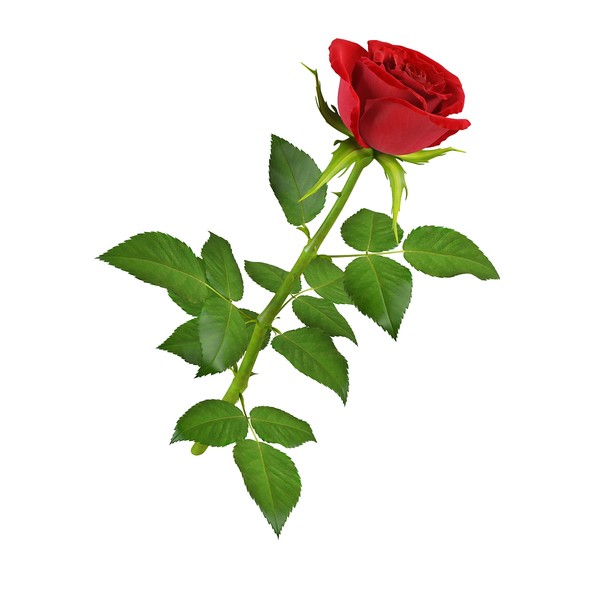                                                            The Delta Kappa Gamma Society International                                            Dobisky Visitors Center, Ogdensburg, NY                                                            September 18, 2018                                                                     MinutesPROGRAM:  Our Red Rose recipient, Patty Ritchie, was unable to attend.  She will be honored at a later date.    Initiation Ceremony:  Four new initiates were introduced.   Co-Presidents Jennifer Smith and Cindy Burns McDonald, and First Vice-President Haley Baker led the initiates through the formal Initiation Ceremony.  Gamma Epsilon members welcomed these new members:  Christine Becker, Deanna Romanowski, Sara Rothwell, and Lisa Sargent.  Initiate Sarah Platt was unable to attend.BUSINESS MEETING: Call to Order – The meeting was called to order at 6:45.  Co President Cindy Burns  McDonald recognized the hostesses Morgan Fee, Karen Lockwood and Katrina Putman.Minutes – Minutes of the last meeting are on the webpage.  Ann Groome made a motion to approve and Dianne Dailey seconded.  The motion was approved unanimously.Treasurer’s Report – The treasurers’ report was presented by Brenda Trivilino.   As of September 18, 2018, there was a reported balance of $2,485.99 in the checking account and a savings balance of $2,332.48 as of June 30, 2018.  The 2018-2019 budget was also presented.  Membership in the Gamma Epsilon chapter was reported as 54 Active, 3 Reserve and 1 Chapter Honorary member.   Committee Reports    A committee list and personal information sheet were circulated to bring them up to date.    Society Business  Historical Records and Scrapbook – Jennifer Putman is looking through the        scrapbook to update it.          Program of Works   Professional Growth and Services – The committee picked out supplies for eight schools in our area – Kennedy and Madill in Ogdensburg, St. James and Gouverneur Elementary, Lisbon, Morristown, Heuvelton and Hermon Dekalb.   ermon Hhh       Educational ServicesScholarship and Grants-in-Aid – Morgan Fee read a thank you note from Claire Donaldson, our May 2018 grants in aid winner.New Business- Cindy explained that hostesses are needed for this year’s meetings.  She described the duties of the hostesses and sent around a sign up sheet.- Upcoming meetings – October will be a joint meeting with Lambda at Sergies in Potsdam.  Joyce Yianoukos has reserved the Barbon Room at Cheel and met with the caterer for the Holiday brunch in November  - Joyce, as a member of the state committee discussed the new name for Pi State.  It will now be known as DKG New York State to reflect where it is.   She also mentioned a state brochure being developed.  The committee put together a recruitment card and flyer which will be personalized for each chapter.- Jen and Cindy will be attending the Executive Board meeting in Corning NY on October 12 and 13.- The state meeting of DKG will be April 26-28 in Geneva NY if anyone is interested in attending. Meeting Adjournment The meeting was adjourned at 7:30 following a motion by Patty Bell, seconded by Amber Gladle                Respectfully submitted,Nancy M. Love